Suomen kestävän kasvun ohjelma[Hankkeen nimi]Hankesuunnitelma[xxx] hyvinvointialuepp.kk.2024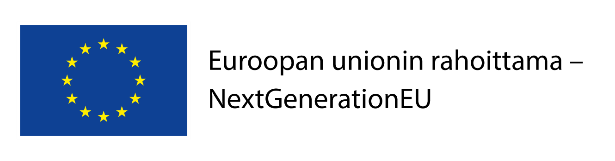 Hankesuunnitelman pituus on enintään 2 sivua + 3 sivua/haettava käyttötarkoitus (kappale 2 on alaotsikoitu käyttötarkoitusten mukaisesti). Sivumäärään ei lasketa kansilehteä ja sisällysluetteloa.Kaikki kursivilla olevat ohjetekstit saa poistaa valmiista hankesuunnitelmasta. Sisällysluettelo1	Hankkeen tarve ja suhde muuhun kehittämiseen	32	Hankkeen toteutus	32.1	Investointi 1: Hoidon jatkuvuusmalli	32.2	Investointi 2: Digitaalinen palvelutarjotin	32.3	Investointi 3: Kanta-pilotti	42.4	Investointi 3: Sosiaalihuollon kirjaaminen	42.5	Investointi 4: Hoidon jatkuvuusmallin digiratkaisut	53	Riskit ja niihin varautuminen	5Hankkeen tarve ja suhde muuhun kehittämiseen  Kuvaa tiiviisti ja selkeästi hankkeen tarve. Kuvaa keskeisimmät yhteydet ja rajaukset muihin kehittämishankkeisiin. On tärkeää, että hankesuunnitelma ei sisällä päällekkäisiä toimenpiteitä muiden valtionavustusten kanssa. Kuvaa, miten hanke kytkeytyy hyvinvointialueen muuhun Kestävän kasvun ohjelman rahoituksella tehtävään kehittämiseen esim. hankkeen hallinnoinnin, viestinnän, seurannan ja arvioinnin osalta.   Hankkeen toteutus Poista ne alaotsikot, jotka eivät sisälly hakemukseen. Investointi 1: Hoidon jatkuvuusmalli Huomioi että vastaat hakuilmoituksen vaatimuksiin, mitä hakemuksesta on käytävä ilmi. Tavoitteet: Toimenpiteen tulee edistää hoidon jatkuvuutta. Miten esittämänne hoidon jatkuvuusmalli edistää tätä tavoitetta huomioiden Hoidon jatkuvuusmalli: Omalääkäri 2.0 –selvityksen loppuraportin (STM:n raportteja ja muistioita 2022:17) tulokset? Edistääkö esittämänne toimenpide investoinnin 1 pääindikaattorin toteutumista (7 vrk hoitoonpääsyaika toteutuu 80%:sti perustasolla)?Toimenpiteet: Kirjaa toimenpiteet, joilla tavoitteet saavutetaan, ja huomioi kaikki hakuilmoituksen vaatimukset.toteutettava omalääkärimalli;omahoitajan rooli ja tehtävät mallissa;omatiimin rooli ja tehtävät mallissa;miten malli toimii monialaisessa yhteistyössä;miten potilas saa yhteyden omatiimiin / omahoitajaan / omalääkäriin;miten yhteydenotto potilaisiin järjestetään;miten digitaaliset ratkaisut kytketään malliin;mallin käytännön toteutussuunnitelma alueella sisältäen lähtötilanteen kuvauksen mallin toteuttamiseksi;muutosvaiheen toteutussuunnitelma;viestintäsuunnitelmaTuotokset: Mikä on se hoidon jatkuvuusmalli, jonka tuotatte hankkeen aikana ja miten sen toiminta jatkuu ja turvataan hyvinvointialueella?Karkea aikataulu: Määrittele toteutusaikataulu ja mahdollinen vaiheistus.Resurssit ja kustannusarvio:Kirjaa aiempi hoidon jatkuvuutta edistävä kehittämistyö, johon hanke kiinnittyy. Kirjaa nykytilanne, jonka pohjalta mallia lähdetään rakentamaan. Kirjaa arvio tarvittavista resursseista ja kustannuksista.resurssisuunnitelma sisältäen henkilöstön rekrytoinnin ja riittävyyden suunnitelman (kehittämis/muutosresurssi, toimintaan liittyvä resurssien uudelleen allokointi, it-kustannukset, muut tukitoiminnot, johtaminen);toiminnan palveluohjauksen kuvaus;Mittarit: Kirjaa millä mittareilla/kriteereillä tavoitteen toteutumista arvioidaan huomioiden hakuilmoituksen vaatimukset.mallin vaikuttavuuden seurantasuunnitelma nimettyine mittareineen (ainakin 7 vrk hoitoonpääsyn % osuus, COCI, asiakastyytyväisyys) Vaikutukset: Vaikutus on mm. aikaansaadusta muutoksesta seuraava hyöty, joka saattaa näkyä vasta pidemmällä aikavälillä. Hoidon jatkuvuus lisää parhaimmillaan asiakastyytyväisyyttä, parantaa hoidon laatua, vähentää sairastavuutta ja kuolleisuutta sekä terveydenhuollon palveluiden kokonaistarvetta ja näin pienentää myös kustannuksia. Miten arvioitte esittämänne toimenpiteen vaikutuksia ja aiotteko seurata niitä jotenkin? Ihmisiin kohdistuvat vaikutukset: Millaisiksi arvioitte toimenpiteen sosiaaliset ja terveysvaikutukset (huomioiden sosioekonomiset erot), sukupuolivaikutukset, lapsiin kohdistuvat vaikutukset ja mielenterveysvaikutukset?Investointi 2: Hyvinvoinnin monialainen digitaalinen palvelutarjotin  Tiivis ja selkeä kuvaus kehittämistarpeesta ja kehittämisen sisällöstä. Kuvaa miten Tarmoa palvelu otetaan käyttöön ja mitä tukea käyttöönottoon tarvitaan? Mihin hyvinvointialueen strategiseen painopisteeseen työ kiinnittyy? Huomioi että vastaat hakuilmoituksen vaatimuksiin, mitä hakemuksesta on käytävä ilmi.Tavoitteet: Kirjaa selkeät ja realistiset tavoitteet. Perustele, miten tavoitteiden täyttyminen edistää investoinnin päätavoitetta.Tavoitteen toteutumista seurataan indikaattorilla: Osana sosiaali- ja terveydenhuollon uudistusta kehitetään ja otetaan käyttöön monialaisten palvelujen (mukaan lukien sosiaali- ja terveydenhuoltopalvelut sekä kulttuuri-, liikunta- ja luontoon liittyvät palvelut) integroidut toimintamallit ja digitaaliset palvelut 22 hyvinvointialueella (kvartaali 4 / 2024 mennessä).Alueelliset digitaaliset palvelutarjottimet tulee ottaa hyvinvointialueella käyttöön ainakin osittain, esimerkiksi pilotoiden, vuoden 2024 loppuun mennessä, mutta käyttöönotto voi jatkua ja laajentua vuoden 2025 loppuun saakka.Toimenpiteet: Kirjaa toimenpiteet, joilla tavoitteet saavutetaan.miten kiinteästi Tarmoa palvelu tukee alueen ennaltaehkäiseviä toimintamalleja;miten henkilöstön osaamista Tarmoa palvelun käytössä on tarkoitus edistää;miten tehdään yhteistyötä alueen kuntien ja järjestöjen kanssa Tarmoa palvelun käytössä, esimerkiksi miten sovitaan toimintamalleista asiakkaan ohjaamisessa kuntien ja järjestöjen palveluihin ja toimintaan;miten Tarmoa palvelun sisällön laatua tuetaan esimerkiksi pitämällä yllä palvelutietovarannon tietoja ja lähellä.fi tietoja;mitä mahdollisia Tarmoa palvelun ja alueiden tietojärjestelmien integraatioita on tarkoitus toteuttaa sekämitkä ovat käyttöönoton kustannukset.Tuotokset: Kirjaa tuotokset, joita tavoitellaan, ja miten uudistunut toiminta integroidaan osaksi normaalitoimintaa.Karkea aikataulu: Määrittele toteutusaikataulu ja mahdollinen vaiheistus.Resurssit ja kustannusarvio: Kirjaa arvio tarvittavista resursseista ja kustannuksista Mittarit: Kirjaa millä mittareilla/kriteereillä tavoitteen toteutumista arvioidaan.Vaikutukset: Kuvaa aikaansaatavat vaikutukset ja vaikuttavuus. Vaikutus on aikaansaadusta muutoksesta seuraava hyöty, joka saattaa näkyä vasta pidemmällä aikavälillä.Investointi 3: Kanta-pilotti Tiivis ja selkeä kuvaus kehittämistarpeesta ja kehittämisen sisällöstä. Kuvaa miten aiemmin kehitettyjä ratkaisuja hyödynnetään? Mihin hyvinvointialueen strategiseen painopisteeseen työ kiinnittyy? Huomioi että vastaat hakuilmoituksen vaatimuksiin, mitä hakemuksesta on käytävä ilmi.Tavoitteet: Kirjaa selkeät ja realistiset tavoitteet. Perustele, miten tavoitteiden täyttyminen edistää investoinnin päätavoitetta. Toimenpiteet: Kirjaa toimenpiteet, joilla tavoitteet saavutetaan.Tuotokset: Kirjaa tuotokset, joita tavoitellaan, ja miten uudistunut toiminta integroidaan osaksi normaalitoimintaa.Hankkeen yhteistyötahot: Kirjaa yhteistyöhot, ja millä tavoin tietojärjestelmätoimittaja on sitoutettu tavoitteiden saavuttamiseen. Karkea aikataulu: Määrittele toteutusaikataulu ja mahdollinen vaiheistus.Resurssit ja kustannusarvio: Kirjaa arvio tarvittavista resursseista ja kustannuksistaMittarit: Kirjaa millä mittareilla/kriteereillä tavoitteen toteutumista arvioidaan.Vaikutukset: Kuvaa aikaansaatavat vaikutukset ja vaikuttavuus. Vaikutus on aikaansaadusta muutoksesta seuraava hyöty, joka saattaa näkyä vasta pidemmällä aikavälillä.Investointi 3: Sosiaalihuollon kirjaaminen  Tiivis ja selkeä kuvaus kehittämistarpeesta ja kehittämisen sisällöstä. Kuvaa miten aiemmin kehitettyjä ratkaisuja hyödynnetään? Huomioi että vastaat hakuilmoituksen vaatimuksiin, mitä hakemuksesta on käytävä ilmi.Tavoitteet: Kirjaa selkeät ja realistiset tavoitteet. Perustele, miten tavoitteiden täyttyminen edistää investoinnin päätavoitetta. Toimenpiteet: Kirjaa toimenpiteet, joilla tavoitteet saavutetaan.Tuotokset: Kirjaa tuotokset, joita tavoitellaan, ja miten uudistunut toiminta integroidaan osaksi normaalitoimintaa.Karkea aikataulu: Määrittele toteutusaikataulu ja mahdollinen vaiheistus.Resurssit ja kustannusarvio: Kirjaa arvio tarvittavista resursseista ja kustannuksistaMittarit: Kirjaa millä mittareilla/kriteereillä tavoitteen toteutumista arvioidaan.Vaikutukset: Kuvaa aikaansaatavat vaikutukset ja vaikuttavuus. Vaikutus on aikaansaadusta muutoksesta seuraava hyöty, joka saattaa näkyä vasta pidemmällä aikavälillä.Investointi 4: Hoidon jatkuvuusmallin digiratkaisut Alla on esimerkkirakenne kehittämiskohteiden kuvaukseen.  Luo sen pohjalta tarvittava määrä työpaketteja. Työpaketti 1: NimiTiivis ja selkeä kuvaus miten tuetaan investoinnissa 1 kuvatun Hoidon jatkuvuusmallin hoidon saatavuutta ja jatkuvuutta edistäviä digitaalisia ja tiedonhallinnan ratkaisuja. Kuvaa miten aiemmin kehitettyjä ratkaisuja hyödynnetään? Mihin hyvinvointialueen strategiseen painopisteeseen työ kiinnittyy? Huomioi että vastaat hakuilmoituksen vaatimuksiin, mitä hakemuksesta on käytävä ilmi.Työpaketin 1 tavoitteet: Kirjaa työpaketille selkeät ja realistiset tavoitteet.Tavoitteen toteutumista seurataan indikaattorilla: 20 vuotta täyttäneiden sosiaali- ja terveys-palveluiden käyttäjien digitaalinen asiointi sosiaali- tai terveydenhuollon ammattilaisen kanssa nousee 35 prosenttiin (Kvartaali 4/2025 mennessä).Työpaketin 1 toimenpiteet: Kirjaa toimenpiteet, joilla tavoitteet saavutetaan ja huomioi  hakuilmoituksen vaatimukset:mitä digitaalisia palveluja ja tiedonhallinnan kehittämistä haetaan rahoitettavaksi ja mitkä ovat niiden kehittämis- ja toteutussuunnitelmat; miten digitaalisten palveluiden ja tiedonhallinnan kehittäminen on integroitu kiinteäksi osaksi Investoinnin 1 Hoidon jatkuvuusmallia; miten kansalaisten digitaaliset ratkaisut, ammattilaisten digitaaliset työvälineet ja johtamisen ratkaisut juurrutetaan osaksi hoidon jatkuvuusmallia hyvinvointialueella ja miten ne rahoitetaan jatkossa; jos haetaan rahoitusta asiakaspalautteen keruun kehittämiseksi, niin ovatko asiakastyy-tyväisyyden mittaamisessa käytössä kansallisesti sovitut mittarit kuvaus digitaalisten palvelujen käyttöönoton tuen viestintäsuunnitelmaksi.Työpaketin 1 tuotokset: Kirjaa tuotokset, joita työpaketissa tavoitellaan.Työpaketin 1 karkea aikataulu: Määrittele toteutusaikataulu ja mahdollinen vaiheistus.Työpaketin 1 resurssit ja kustannusarvio: Kirjaa arvio tarvittavista resursseista ja kustannuksistaTyöpaketin 1 mittarit: Kirjaa millä mittareilla/kriteereillä tavoitteiden toteutumista arvioidaan huomioiden hakuilmoituksen vaatimukset.Työpaketin 1 vaikutukset: Kuvaa aikaansaatavat vaikutukset ja vaikuttavuus. Vaikutus on aikaansaadusta muutoksesta seuraava hyöty, joka saattaa näkyä vasta pidemmällä aikavälillä.Ihmisiin kohdistuvat vaikutukset: Millaisiksi arvioitte toimenpiteen sosiaaliset ja terveysvaikutukset (huomioiden sosioekonomiset erot), sukupuolivaikutukset, lapsiin kohdistuvat vaikutukset ja mielenterveysvaikutukset?Riskit ja niihin varautuminenKuvaa alla olevaan taulukkoon, millaisia riskejä hankkeen toteuttamiseen saattaa liittyä. Riskit voivat liittyä esimerkiksi henkilöstöön, tiloihin, talouteen, kohderyhmään tai toimintaympäristön muutoksiin. Riskin kuvausToden-näköisyys (1 – 5)Vaikutus (1 – 5)Riskipisteet (todennäköisyys x vaikutus)Toimenpiteet riskin vähentämiseksiVastuutaho 